Звіт Тернопільської загальноосвітньої  школи І-ІІІ ст.№ 11Реалізація проекту шкільний громадський бюджет 1.Назва проєкту:  Шкільний кінотеатр   2. ПІБ авторів або команди авторів проєкту: Кушнерик Яна та команди учнів                                                                                      9-Б та 9-А класів   3.Місце реалізації проєкту – Актова зала школи   4.МЕТА: Облаштувати в навчальному закладі таку комфортну зону, де здобувачі                      освіти мали б можливість:                   - організовано переглядати фільми (документальні, художні, наукові,                       розвивальні, розважальні та ін.);                   - інтенсивно і цікаво засвоювати навчальний матеріал, використовуючи                      сучасну техніку для унаочнення;                   - презентувати власні проєкти, відеосюжети;                   - організовувати змістовне дозвілля учнів після уроків.Вартість (кошторис) проєкту: 58 000,00 грн.Використано коштів на проєкт : 58 000,00 грн.В рамках реалізації проєкту здійснено : Придбано проектор Epson EB-X51 та проекційний екран з підвісним моторизованим механізмом(4х3).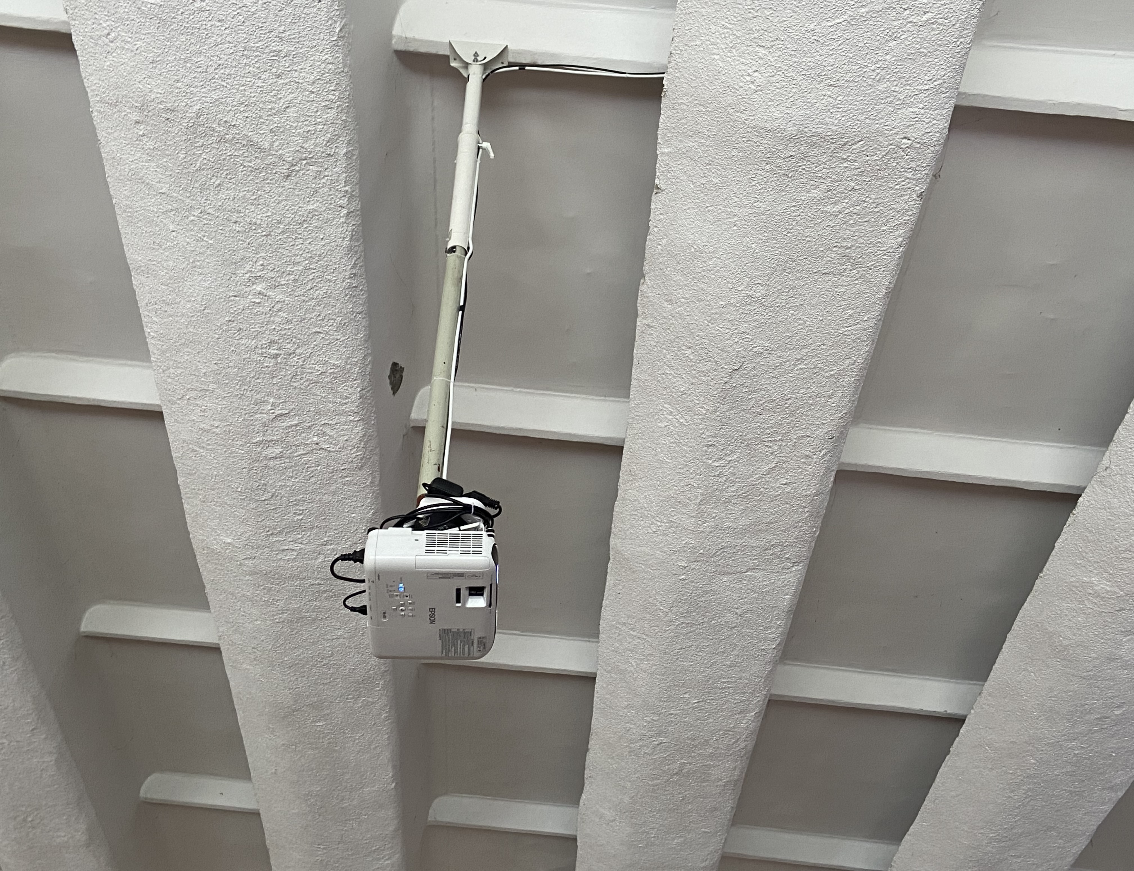 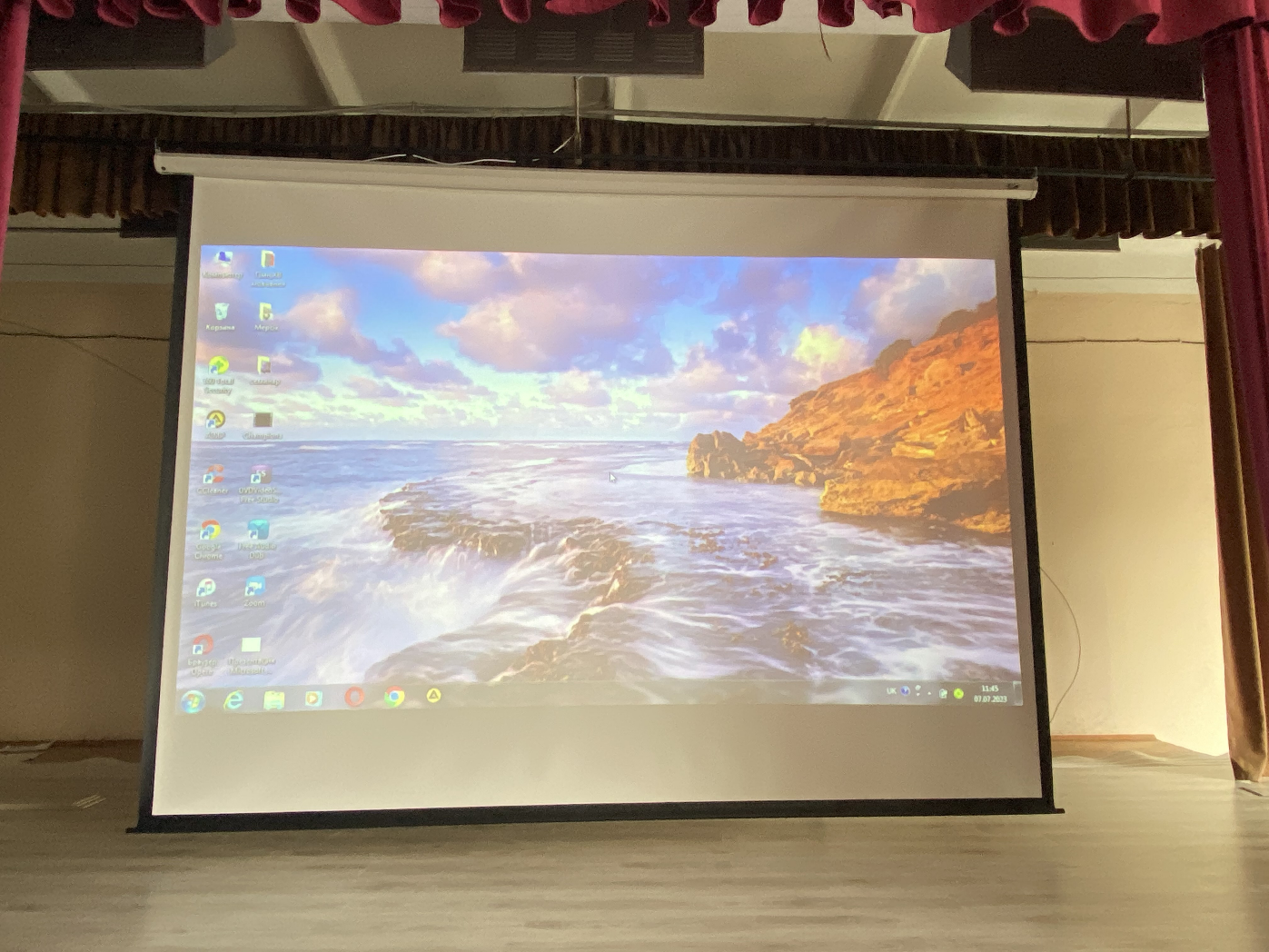 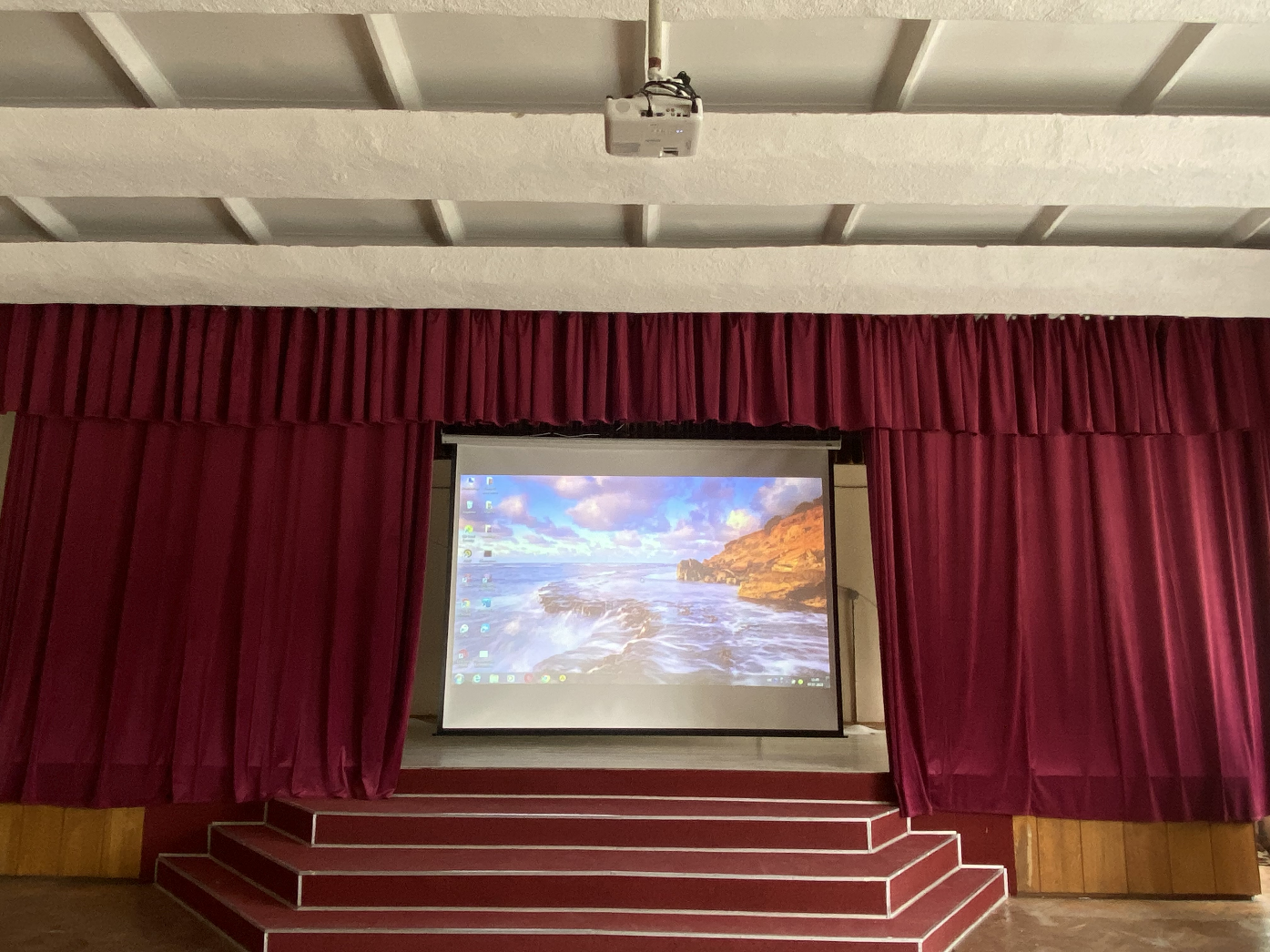 